3GPP TSG-WG SA2 Meeting #162	S2-2405100Changsha, China, April 15 – 19, 2024	(revision of S2-2403959)Source:	Tencent, Tencent CloudTitle:	        New Solution for KI#8: Tethered traffic handling by reusing N5CW and trusted WLAN accessDocument for:	ApprovalAgenda Item:	19.3Work Item / Release:	XRM_Ph2 / Rel-19Abstract: This pCR proposes a new solution to support tethering for UE with tethered devices for XR and media services.1. Introduction/DiscussionIn TR 23.700-70, the following Key Issue is included:In some XR services, the end point for those XRM service is not the UE but is the tethered device behind the UE, e.g. AR glasses tethering the cell phone. The traffic from tethered devices may require differentiated QoS handling.This key issue aims at addressing the following points:- Study whether and how to identify traffic flows from the tethered devices behind the UE from the uplink traffic (e.g. traffic from different tethered devices may be mapped to different QoS Flows to enable QoS differentiation).NOTE: At the conclusion phase, it will be determined whether the solution is also applicable to 5G RG.From the perspective of application scenarios for XR and cloud gaming, it is quite popular that XR and cloud gaming services may be running over a Wi-Fi device like a laptop or tablet while a 5G capable UE can be used as a tethering node to provide wide area access.  Currently, quite many XR devices are WiFi or cable and tethering approach is a very practical way for 5G connectivity to serve the XR devices.Therefore, we think that in XRM_Ph2, it is important to support tethering scenario considering both traffic identification and also QoS handling aspects.This pCR propose a solution to reuse the N5CW access architecture as specified in 4.2.8.5 of TS 23.501 for tethering UE for XRM services.  The proposal is submitted in Jan meeting i.e. S2-2400172 and not handled.In such solution, the tethering UE implements the TWIF and TWAP function to the XRM device as N5CW device and uplink traffic are identified with this framework.2. Text ProposalIt is proposed to capture the following changes vs. TR 23.700-70.* * * * First change * * * *6.X	Solution #X: Tethered traffic handling by reusing N5CW and trusted WLAN access6.X.1	Key Issue mapping* * * * Next change (all text new) * * * *6.X.2	DescriptionFor cloud gaming and XR services, tethering is very important to support the WiFi-capable devices into 5G network as shown in Figure 6.X-1.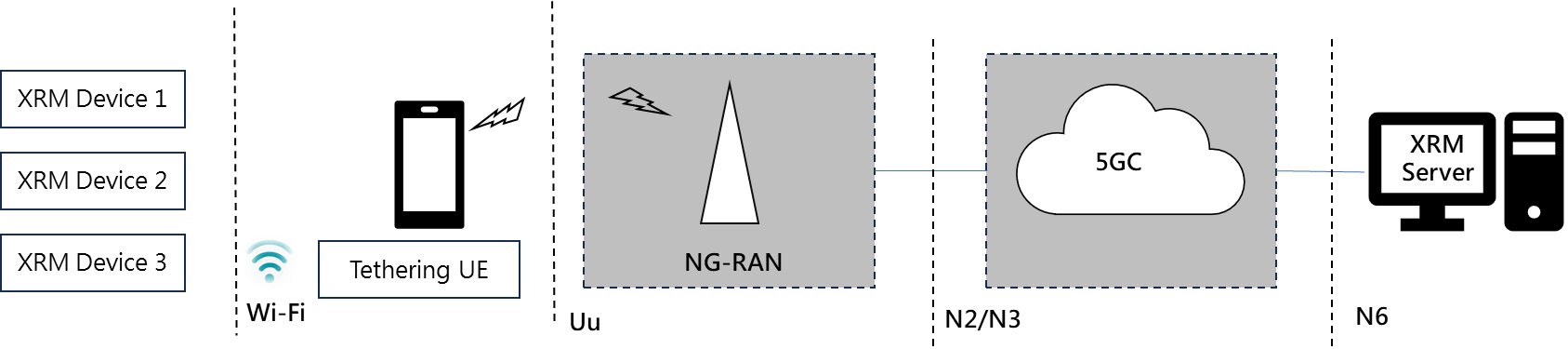 Figure 6.X-1  Scenario of Tethering for XR and Media ServicesIn this scenario, the tethering UE establish PDU session toward UPF using the NG-RAN and 5GC resources for both uplink and downlink directions.In order to support the tethering scenario for non-5G capable XRM devices, this solution proposes to reuse the N5CW access mechanism which has been specified in 4.2.8.5 of TS 23.501. In Clause 4.2.8.5 of TS 23.501, access to 5GC from devices that do not support 5GC NAS over WLAN access has been specified as shown in Figure below.Figure 6.X-2: Non-roaming and LBO Roaming Architecture for supporting 5GC access from N5CW devices (cited from TS 23.501)6.X.3	Proposed architecture reusing N5CW accessThis solution intends to reuse and extend the existing architecture specified in TS 23.501 as shown with the following functional assumptions as shown in Figure 6.X-3.  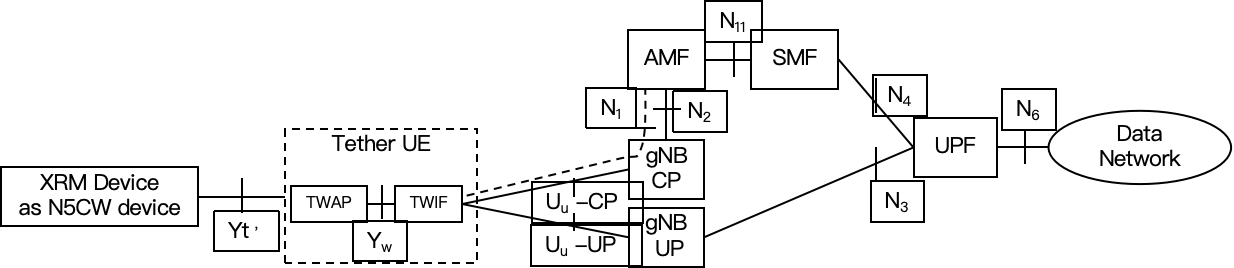 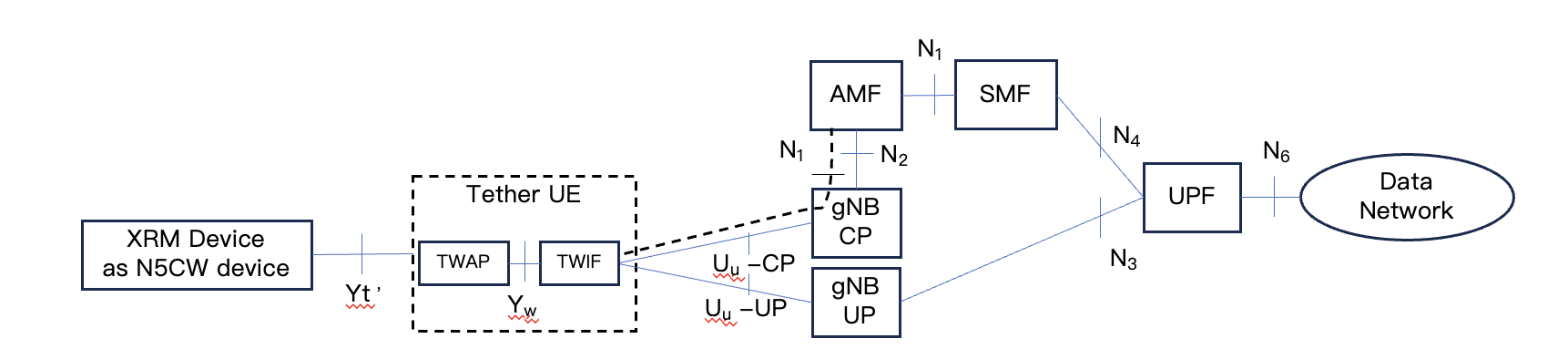 Figure 6.X-3  Proposed architecture reusing N5CW access Referring to Figure 6.X-3, some assumptions related to XRM traffic handling of the proposed solution are listed as follows:- Tether UE support authentication and make its WLAN access trusted by 5GC- Reuse TWAP solution to support tethering e.g. on IP address allocation- Yw interface becomes proprietary within Tether UE and N1 interface is terminated by TWIF within the tethering UE- XRM traffic of XRM N5CW device from Yt’ interface is mapped to QoS flow of PDU session,Mapping of QoS parameters in Yt’ interface to Uu interface are carried out by the tethering UE e.g. by reusing the TWAP and TWIF functional modules.- Uplink XRM traffic from N5CW device are identified by the TWAP/TWIF function within the UE6.X.3	Procedures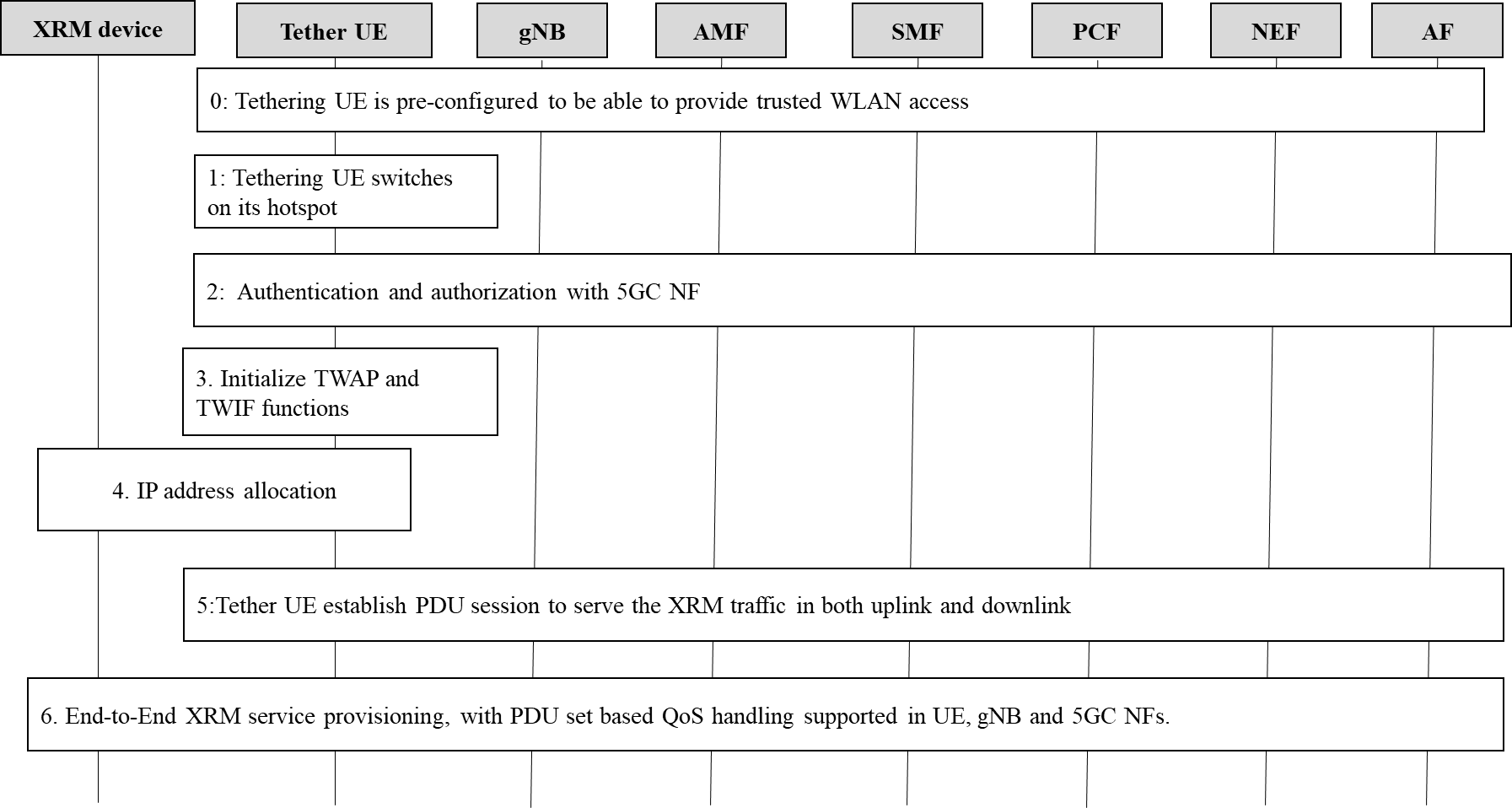 Figure 6.X-4  Procedure of Tethering for XR and Media Services reusing trusted WLAN accessTethering UE is pre-configured to be able to provide trusted WLAN access to XRM deviceTethering UE switches on its hotspotTethering UE carries out authentication and authorization with 5GC NF, and the hotspot WLAN access becomes trustedTether UE initialize the TWAP and TWIF functionsXRM device get IP address from Tether UETether UE establish PDU session to serve the XRM traffic in both uplink and downlinkE2E XRM service provisioning with PDU set QoS handling supported, tethering UE need to support NAT function and IP address allocation for the N5CW devices which support XRM services, QoS mapping between N5CW access and 5GS QoS flow is supported by the tethering UE6.X.4	Impacts on services, entities and interfacesTethering UE:-  Need to  the TWAP and TWIF functions specified in 3GPP and identify the uplink XRM traffic and also performs QoS mapping between N5CW access and 5GS QoS flow5GC:-  Need to support authentication and authorization to allow a tethering UE to provide trusted WLAN access* * * * End of changes * * * *SolutionsKey Issue #Key Issue #Key Issue #Key Issue #Key Issue #Key Issue #Key Issue #Key Issue #Key Issue #<KI #1><KI#2><KI#3><KI#4><KI#5><KI#6><KI#7><KI#8><KI#9>#1: PDU Set content ratio awareness at RANx#2: Discarding of redundant PDUs (FEC) and reportingx#3: FEC mechanism and PSI based PDU Set QoS Handling Enhancementx#4: PDU Set FEC-based PDU Set QoS Handlingx#5: PDU Set Handling and Information marking …for PSDB/PSER/PSIHIx#6: Enhanced Alternative QoS Profiles for PDU set based QoS handlingx#7: Enhancing alternative QoS profile …PDU set QoS parametersx#8: Consistent PDU Set Handling between AF and 5GSxx#9: PDU Set information identification for encrypted trafficxx#10: PDU Set information identification based on MoQx#11: RTP over QUIC based Encrypted Traffic …QoS flows mappingx#12: Obfuscated Metadata to Classify Payload in Encrypted Media Packetsxxx#13: Multiple DSCP markings per QoS Flowx#14: Extending Packet Filter … within a single transport connectionx#15: Traffic Detection and QoS mapping for XR and Media servicesx#16: AS based trigger of data boost handling with reflective QoSx#17: L4S in non-3GPP access networksx#18: PDU Set handling in wireline/wireless non-3GPP accessx#19: Alternative PDU Set QoS parameters to support differentiated QoS handling and Exposurexx#20: Nominal PSDBx#21: Enhancing PDU Set QoS Handling with Dynamic FEC Related Information Marking in GTP-Ux#22: The handling UL PDU Set QoS parametersx#23: PDU set discard based on PDU sets correlation info from AS/AFx#24: PDU set identification ...fully encrypted using a tunneled connection over N6x#25: Preconfigured N6 tunnelling and GTP-U header extension for ... PDU Set-related informationx#26: PDU Set identification for end-to-end encrypted trafficx#27: Differentiated Handling for Transporting Encrypted XRM traffics Using Metadata over N6xxx#28: QoS Flow Mapping Considering the PSI for Multiplexed Data Flowsx#29: Support for multiplexed media traffic using RTP header inspectionx#30: Support of dynamic change of traffic burst sizex